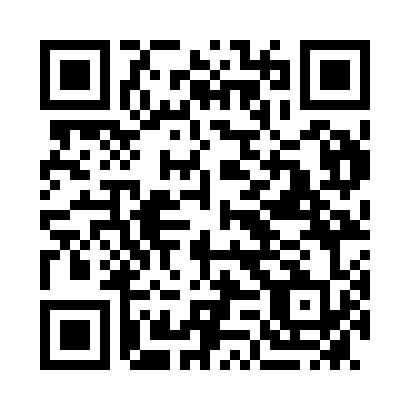 Prayer times for Berridale, AustraliaWed 1 May 2024 - Fri 31 May 2024High Latitude Method: NonePrayer Calculation Method: Muslim World LeagueAsar Calculation Method: ShafiPrayer times provided by https://www.salahtimes.comDateDayFajrSunriseDhuhrAsrMaghribIsha1Wed5:166:4312:022:575:206:422Thu5:176:4412:022:575:196:413Fri5:176:4512:022:565:186:404Sat5:186:4612:022:555:176:395Sun5:196:4712:012:545:166:396Mon5:206:4812:012:535:156:387Tue5:206:4812:012:525:146:378Wed5:216:4912:012:525:136:369Thu5:226:5012:012:515:126:3510Fri5:226:5112:012:505:116:3511Sat5:236:5212:012:495:106:3412Sun5:246:5312:012:495:096:3313Mon5:246:5312:012:485:086:3214Tue5:256:5412:012:475:086:3215Wed5:266:5512:012:475:076:3116Thu5:266:5612:012:465:066:3017Fri5:276:5712:012:465:056:3018Sat5:286:5712:012:455:056:2919Sun5:286:5812:012:445:046:2920Mon5:296:5912:012:445:036:2821Tue5:307:0012:012:435:036:2822Wed5:307:0012:012:435:026:2723Thu5:317:0112:022:425:026:2724Fri5:317:0212:022:425:016:2625Sat5:327:0312:022:425:006:2626Sun5:337:0312:022:415:006:2627Mon5:337:0412:022:415:006:2528Tue5:347:0512:022:404:596:2529Wed5:347:0512:022:404:596:2530Thu5:357:0612:022:404:586:2431Fri5:357:0712:022:404:586:24